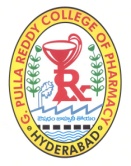 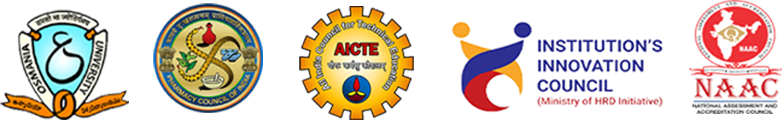 G. PULLA REDDY COLLEGE OF PHARMACY Phone: 8297511177; Website: www.gprcp.ac.in; Email Id:gprcphyd@gmail.comIn collaboration withCliMed RESEARCH SOLUTIONS, INDIADEPARTMENT OF PHARMACY PRACTICEOrganizingTHREE DAY NATIONAL LEVEL FACULTY DEVELOPMENT PROGRAMME (FDP) ON
EMERGING TRENDS IN CLINICAL RESEARCH AND HANDS ON TRAINING- 2023”                            1st – 3rd March 2023                                                                                                         REGISTRATION FORMDate:                                                                                               Signature/Name-------------------------------------------------------------------------------------------------------Kindly send the duly filled registration form by mail for confirmation of registration. Email Id: gprcp.pharmacypractice@gmail.comPay the registration fee after confirmation of registration. (Rs.1200/-)Further information please contact: Prof.Dr. P.K.Lakshmi      - 9000044452                                                        - Ms.Sruthi Salla             -8008379813Last date of Registration : 23/2/2023Name:Education Qualification:Designation:Department:Experience (Yrs):Area of Research:Name of the Institution:Address for the Correspondence:Mobile Number:Email Id: